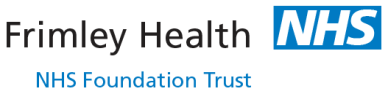 Clinical Guideline: Bunions and Hallux Valgus							Site: FPH